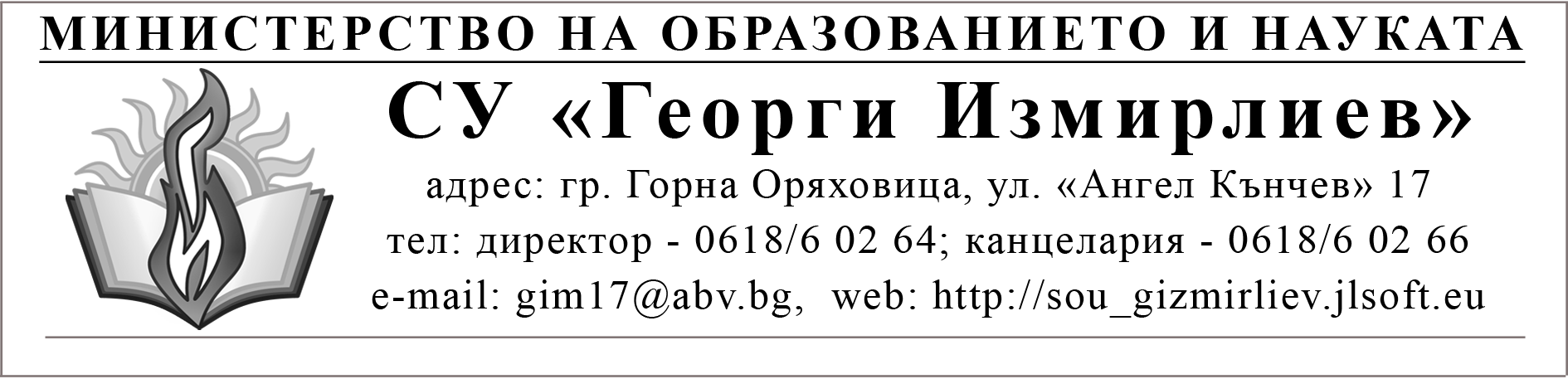 Г Р А Ф И Кза консултации през първия учебен срок на учебната 2019/2020 годинаУтвърдил:      Директор.....................................                          /Криси Аврамова/№УчителУчебен предмет/учебни предметиДенНачален часСтая1Криси АврамоваГеография и икономикаПонеделник13:403122Росица РачеваМатематикаСряда14:302113Петя МинковаЧовекът и обществотоПонеделник14:303034Росица ИвановаБългарски език и литератураВторник14:30985Марияна КироваБългарски език и литератураПетък14:303136Светла ДимитроваБългарски език и литератураВторник14:303177Благовеста КуковаБългарски език и литератураВторник14:303108Мария АлипиеваБългарски език и литератураВторник14:301059Никола ВеличковАнглийски езикЧетвъртък14:3031110Румяна ДимитроваАнглийски езикВторник13:10Тъкачество11Александър АлександровАнглийски езикСряда14:3010512Виолета КожухароваИспански езикСряда14:3021713Елица БилеваАнглийски езикПетък14:3020314Полина ЙордановаАнглийски езикСряда14:3031015Милена ГърчеваАнглийски езикЧетвъртък13:4020316Валентина ТодорановаАнглийски езикВторник14:3031817Елина КабакчиеваНемски езикПонеделник14:3010918Надка ДолнооряховаМатематикаСряда13:4031619Мария ДимитроваМатематикаЧетвъртък14:3021320Росица ХристоваМатематикаСряда14:3021421Кремена ПетърчеваМатематика, Информационни технологииПонеделник14:3040322Тихомира КирацоваИнформатика, Информационни технологииПонеделник14:3040123Цветелина НиколоваИнформационни технологииПонеделник14:3040424Десислава КостадиноваИнформатика, Информационни технологииПонеделник14:3040225Валентина ДамяноваФизика и астрономия, Човекът и природатаПонеделник14:3031826Галина КънчеваХимия и опазване на околната средаВторник14:3021627Галина ИвановаБиология и здравно образование, Човекът и природатаПонеделник14:30Технологичен кабинет28Диляна ГрозеваБиология и здравно образованиеХимия и опазване на околната средаВторник14:3021129Явор ГеновИстория и цивилизации, География и икономикаПонеделник14:3010530Любомир СтоевФилософия, История и цивилизацииСряда14:3010531Милена МинчеваИстория и цивилизацииПонеделник14:3021232Санка АврамоваГеография и икономикаПонеделник14:3031433Димо ИвановИзобразително изкуствоПонеделник14:3020934Аспарух КостовМузикаЧетвъртък14:3030935Йордан ДимитровФизическо възпитание и спортПонеделник14:30СС36Мариета ЧолаковаФизическо възпитание и спортЧетвъртък15:00НС37Светлозар БаждаровФизическо възпитание и спортПонеделник13:30НС38Любимка ВладоваТехнологии и предприемачествоИнформационни технологииЧетвъртък13:409439Кремена ЯнковаТехнологии и предприемачествоИнформационни технологииЧетвъртък13:409340Славка СтефановаПетък11:2010341Йоланда ИвановаВторник12:1510242Светлана ТончеваПонеделник12:1520843Полина РусеваПонеделник12:1530844Милена ИвановаПетък12:3020545Валентина СтоеваПетък12:3030546Мая ИвановаПетък12:3030447Блажо БлажевВторник12:3030148Светла СтояноваПетък12:3030749Светла КапниловаСряда13:4030650Ива КуцароваПонеделник14:3030251Венцислав ВеличковСряда12:3020452Мария НиколоваПонеделник12:1520753Лидия БлажеваВторник12:3020654Кремена ЕнчеваВторник12:1510155Ваня РадеваПонеделник12:15202